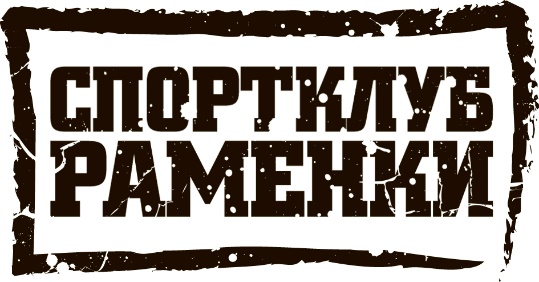 ПОЛОЖЕНИЕ О ПРОВЕДЕНИИ ТЕСТИРОВАНИЯ
 ПО ОФПЦели и задачиповышения технического уровня спортсменов клубаоценка уровня физической готовности спортсменовподготовка к аттестацииСроки проведения26 ноября 2017Место проведенияМосква, ул. Раменки  д. 19, Спорткомплекс Раменки. Центральный залОрганизация проведенияОбщее руководство подготовкой и проведением семинара осуществляет оргкомитетв составе:Куратор: Вице-президент Цой Олег АлексеевичПредседатель:  Дуняшев Александр ОлеговичСопредседатель: Ханзракян Артур Сергеевич, Секретарь: Шалимов Дмитрий Юрьевич.Главный судья: Дуняшев СергейКатегории участниковДо зачета допускаются все желающие разделенные по каегориям:5 лет6-7-8-9 лет10-11-12-13 лет14-15 лет16-1718 и старшеродителиПравила Участники подгрупп должны выполнить элементы, которые соответствуют их категории.На регистрации участник показывает действующий будо-паспорт и получает карточку где указывается его имя, категория, и филиал.Участник проходит все площадки где он должен сдать зачет по определенному упражнению.На каждой площадке работают 2 судьи и 2 волонтера.Волонтеры помогают детям при необходимостиНа площадку приглашаются по 2 спортсмена. (или по 4 спортсмена если на площадке будет 4 судьи. Для каждого спортсмена выделяется один судья)Перед началом упражнения спортсмены отдают свои зачетные книжки судейству.Спортсмены выполняют упражнения одновременно.После выполнения заданий спортсмены подходят судейскому столу где им проставляют оценки за задания. Судья ставить оценку, печать и подпись.Задания5 летСиловые упражнения5 ровных отжиманий10 приседаний10 повторений на прессРыбка 10 секундАкробатические3 кувырка впередСтойка на одной ноге 3 секундыШпагатОт 6 до 9 летСиловые упражнения10 ровных отжиманий15 приседаний15 повторений на прессАкробатические3 кувырка впередМостик 5 секРыбка 15 секундБерезка 3 секундыСтойка на одной ноге 5 секундШпагатОт 10 до 13 летСиловые упражнения15 ровных отжиманий10 выпрыгивании с упора лежа15 повторений на прессПланка 30 секАкробатические5 кувырка вперед 3 кувырка назадМостик 5 секКолесо 2 повторенияСтойка на одной ноге 5 секундБерезка 10 секШпагат14 – 15 летСиловые упражнения20 ровных отжиманий10 выпрыгивании с упора лежа25 повторений на прессПланка 50 секАкробатические6 кувырков вперед 3 кувырка назад с выходом на ногиМостик 10 секКолесо 2 повторенияБерезка 10 секСтойка на одной ноге 10 секундСтойка на голове 5 секШпагат16 – 17 летСиловые упражнения20 ровных отжиманий15 выпрыгивании с упора лежа30 повторений на прессПланка 60 секАкробатические6 кувырков вперед 3 кувырка назад с выходом на ногиМостик 10 секКолесо 2 повторенияСтойка на одной ноге 10 секундБерезка 10 секСтойка на голове 5 секШпагатСтарше 18 лет15 ровных отжиманий15 приседаний30 повторений на прессПланка 60 сек3 кувырка вперед Стойка на одной ноге 10 секундГибкость. Достать ладонями до ног.Березка  15 секСудействоСудьи оценивают правильность выполнения по 5 бальной системе. В оценку входит:Техника исполненияОбщая физическая формаКонтроль балансаВыносливость Категории итоговой оценкиОтличник (средняя оценка 5 баллов). Получает эмблему и диплом с указанием ценки.Силач (средняя оценка от 4 до 4.9)Молодец (средняя оценка до 4 баллов)Между силовыми упражнениями допускается пауза до 10 сек За двумя площадками следит старший судья и разрешает возникшие нестандартные вопросы.ФормаВсе участники в Каратэги, босиком.Регламент проведения турнираРегистрация с 9:30Начало соревнований в 10.30Регламент будет уточнен после получения заявокПлощадки Площадка силовые упражнения Площадка акробатика и гибкостьУсловия допуска к турнируНаличие своевременно-оформленной заявкиДействующий будо-паспортПредварительные заявкипринимаются до прием заявок осуществляет: Шалимов Д.по e-mail: shdkarate@mail.ru